Бриф на разработку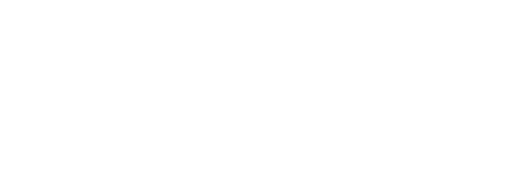 Айдентики		 Приложение № ____к договору № ____ от ____________г. Симферополь						                    "__" ________201_ г.Что такое Айдентика?Айдентика компании — это совокупность внешнего и внутреннего восприятия бренда, в нее входят и логотип, и корпоративный стиль, и его правила применения. Она обладает более широким понятием, несет в себе отражение целей и приоритетов компании, ее настроение и видение бизнеса.Что такое бриф?Бриф — это анкета, содержащая список основных требований и информацию о проекте, на основе которой проводятся дальнейшие работы по созданию айдентики.Для чего нужен бриф?Заказчику бриф помогает четко определить цели и задачи будущего фирменного стиля.В процессе заполнения анкеты, вы не только лишний раз проанализируете проект, но и четко представите себе его ассоциации и примерный внешний вид. От полноты информации зависит результат проекта. Но, если в процессе заполнения анкеты, у вас возникнут некоторые вопросы, на которые вы затрудняетесь ответить, то не стесняйтесь оставлять их без ответа. Мы свяжемся с вами и проконсультируем по любым вопросам. Переименуйте (название бренда) заполненный бриф и отправьте пожалуйста на адрес: info@tigerweb.ruОбщая информацияИнформация о компанииМаркетинговая информацияУкажите вид работыКорпоративная документация  корпоративные визитки  личные визитки  фирменный бланк  почтовый конверт  корпоративная папка  cd-диск  бейдж, пропускПолиграфическая фирменная продукция  дисконтная карта  блокнот  буклет, брошюра  каталог продукции  листовка, флаер  плакат, постер  календарь  Свой вариант: Сувенирная продукция, pos-материалы  фирменный пакет  ручки, значки  кружка, тарелка  дипломы, грамоты  приглашения  бумажный флажок  открыткаЭлектронные носители информации  презентация power point  презентация pdf  веб-баннеры  дизайн группы (вк)  дизайн группы (фейсбук)  дизайн приложения  дизайн сайта  дизайн лендинНаружная реклама, наружное и внутреннее оформление  штендер, роллап  растяжка, баннер  билборд  лайтбокс, ситиборд  вывеска, световой короб  транспорт  униформаСпецпредложения для ресторанов, кафе, пабов, ресторанов по доставке еды и продуктов  дисконтные карты  визитки  бейджи сотрудников  фирменная кружка, подставка  униформа  настенное меню  чайная карта  винная карта  меню  таблички "стол заказан"  вывеска "режим работы"  наружная реклама  транспорт  упаковка для доставки  фирменные пакеты  стаканчики  Свой вариант: Фирменный блокНажмите на один или несколько из квадратиков.Предпочтения по шрифтам текстовой информации  Свой вариант: Пожелания по цветовой гамме  Яркая  Пастель  Монохром  Два цвета  Три цвета  Холодная палитра  Теплая палитра  Смешанная палитра  Свой вариант: Желаемая цветовая схемаНажмите на несколько из квадратиков (не более 3).Каким Вы видите Ваш логотип и стильНажимайте только на один из квадратиков в каждой строке.Каким характером должен обладать будущий логотип и стиль по Вашему мнению. Укажите значение на шкале, например точка справа будет означать, что логотип и стиль должен быть "Строгий", а точка слева "Яркий".Пожелания, идеи, мыслиМоменты, которые нам стоит учесть при разработке лендинг страницы.Типы и стили логотиповУкажите тип логотипа Нажмите на квадратики, типы логотипов, которые вам понравились (не более 3).Укажите стиль логотипа Нажмите на квадратики, стили логотипов, которые вам понравились (не более 3).Контактное лицо (имя, телефон, e-mail)Название бренда (сервис, продукт, компания; полное и сокращенное, другие варианты написания)Дополнительные надписи (слоган, девиз, направление деятельности, расшифровка названия)Языковые вариации (перечислите названия на других языках, если нужно)Веб-сайт (укажите ссылку на сайт или группу в социальных сетях)Откуда узнали о нас (поисковая система, рекомендация, соц. сети)Целевая аудитория (пример: молодые люди 25-30 лет, доход выше среднего)Цель создания (впервые или редизайн, уточните, чем не устраивает)Продукция (услуги) брендаУникальность бренда (есть ли в товаре что-нибудь уникальное, особенное, какое-нибудь полезное свойство или функция? следует ли учитывать это при разработке логотипа?)Ваши конкурентные преимущества (какими преимуществами обладает ваш товар/услуга)Конкуренты (укажите ссылки на сайт или соц. сети ваших прямых конкурентов)ЛОГОТИПЛОГОТИПЛОГОТИПслогантолько знактолько логотипзнак и логотипвсе элементы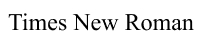 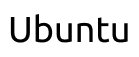 с засечкамибез засечек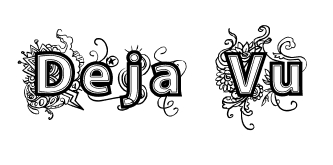 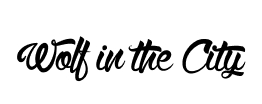 акцидентныйрукописный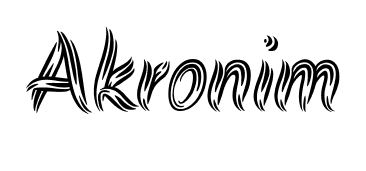 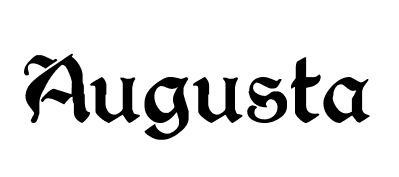 декоративныйготический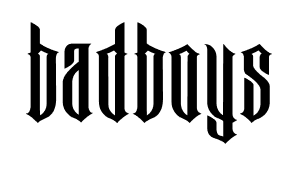 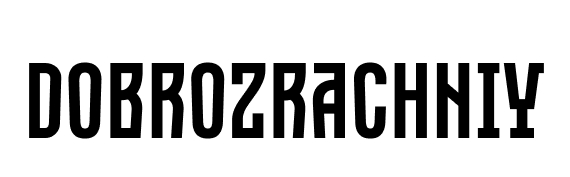 каллиграфиястарославянский12345МужскойЖенский12345МолодойЗрелый12345ОбычныйПремиум12345ЯркийСтрогий12345Мало деталейМного деталей12345ПлоскийОбъемный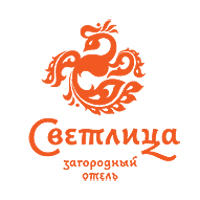 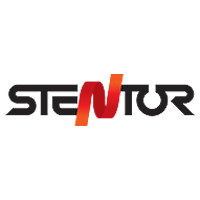 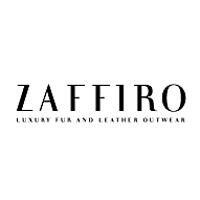 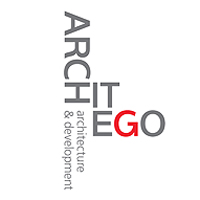 Комбинированный: знак и названияИнтегрированный: знак в названииШрифтовойКомпозиционно-шрифтовой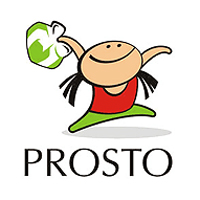 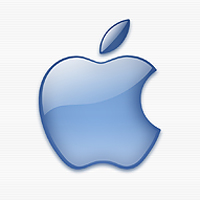 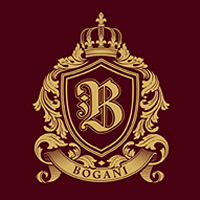 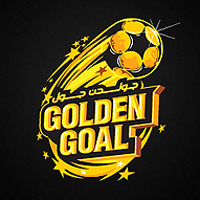 ПерсонажТолько знакГербЭмблема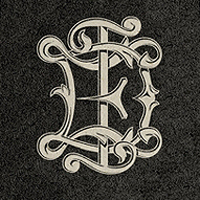 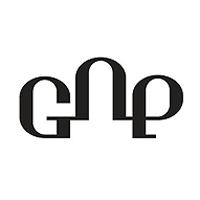 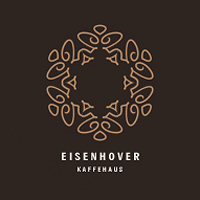 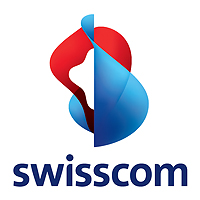 ВензельЛигатураОрнаментДинамический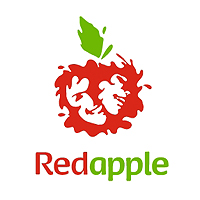 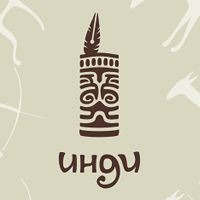 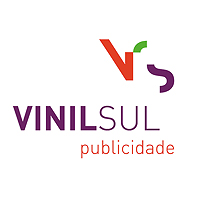 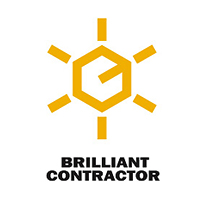 КонтрформаЭтноМинимализмГеометрия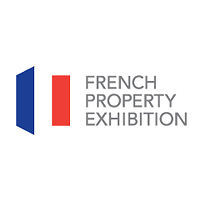 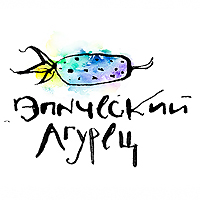 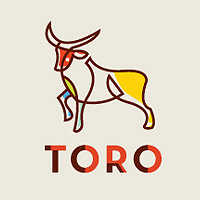 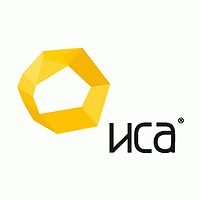 ФлагиРисунокХудожественноАбстракция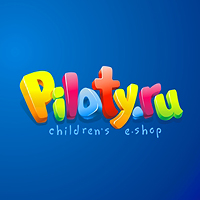 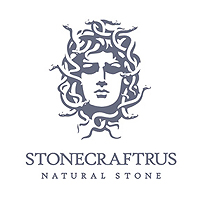 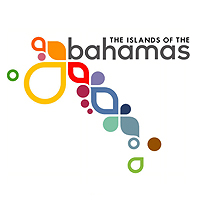 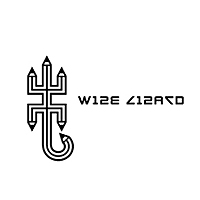 ДетскийМифологияСистема элементовМетафора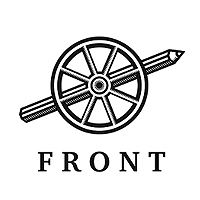 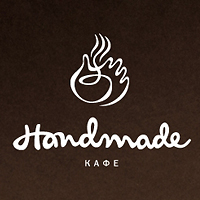 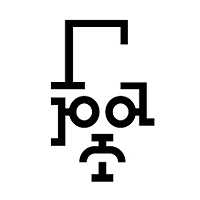 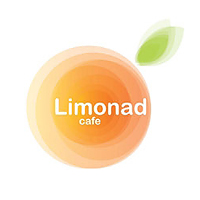 СемантичностьКаллиграфияТипографикаЭффекты